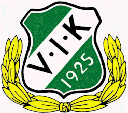 Denna blankett skall vara komplett ifylld, inklusive underskriven för att anses vara komplett och därmed giltig. Reseersättning betalas ut enligt överenskommelse och i enlighet med styrelsebeslut. Ersättningen uppgår till 18,50 kr per mil i enlighet med Skatteverkets regler. Pengar överförs till angivet kontonummer av kassören, Maria Eriksson. Vid frågor kring reseräkningen kontakta kassör Maria Eriksson 070-5128665.NAMN: _______________________________________________DATUM: ______________________________________________KONTONUMMER: ______________________________________UNDERSKRIFT: _________________________________________Reseräkning VIKDatumKörd sträckaAntal körda milPassagerare i bilen:Passagerare i bilen:Passagerare i bilen:DatumKörd sträckaAntal körda milPassagerare i bilen:Passagerare i bilen:Passagerare i bilen:DatumKörd sträckaAntal körda milPassagerare i bilen:Passagerare i bilen:Passagerare i bilen:DatumKörd sträckaAntal körda milPassagerare i bilen:Passagerare i bilen:Passagerare i bilen:DatumKörd sträckaAntal körda milPassagerare i bilen:Passagerare i bilen:Passagerare i bilen:DatumKörd sträckaAntal körda milPassagerare i bilen:Passagerare i bilen:Passagerare i bilen:DatumKörd sträckaAntal körda milPassagerare i bilen:Passagerare i bilen:Passagerare i bilen:DatumKörd sträckaAntal körda milPassagerare i bilen: Passagerare i bilen: Passagerare i bilen: 